Слёт учителей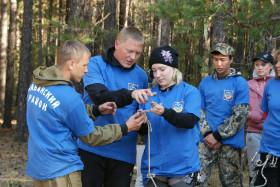 А. Орлов, Е. Данилов, А. Делявская вспоминают, как завязываются туристические узлы…09/10/2012 10:25В самый разгар бабьего лета в пяти километрах от Шергино по дороге на Покровку в сосновом лесу раскинулись туристские палатки… Шесть команд из разных уголков Бурятии съехались на республиканский двадцатый туристический слёт учителей, который был организован детско-юношеским центром туризма и краеведения.Команду Кабанского района представили молодёжь: Евгений Данилов, учитель физической культуры Байкало-Кударинской школы, Марина Кулакова, секретарь РУО, Наталья Козловская, учитель ИЗО, Анастасия Делявская, учитель русского языка и литературы, Роман Гатаулин (все трое – из Выдринской школы), и капитан команды Андрей Орлов, учитель ОБЖ Селенгинской гимназии.Конкурс проходил в несколько этапов. Первый, пожалуй, самый лёгкий  - «Визитная карточка». Ребята в стиле КВН представляли свои команды. Второе испытание длилось с утра до вечера и стало самым сложным – контрольно-технический маршрут, в который вошли задания: определение азимута, оказание медицинской помощи, краеведение, знание границ полигона, туристические узлы, способы переправы через реку, подъёмы и спуски на скалистых участках и многое другое. Лучше всего нашей команде удался этап ночного и дневного ориентирования, где она заняла первое место.По результатам слёта Кабанский район может похвалиться вторым местом и полученными в подарок тремя комплектами альпинисткой страховочной системы.Мероприятие состоялось благодаря спонсорской помощи ОАО «Селенгинский ЦКК». Денежные средства пошли на изготовление топографической карты местности, где проходили соревнования. 